Chapter 11 Review A	SCORE _________Write the correct letter for the correct answer in the blank at the right of each question.For Exercises 1 and 2 use the following set of data:2, 3, 3, 4, 5, 7, 8, 8, 8, 10, 10, and 12.	1. What are the third and first quartiles of the data?A. 12, 2		 B. 8, 4.5	 C. 10, 3 	D. 9, 3.5	2. What is the interquartile range of the data?F. 10				 H. 7G. 7.5				 I. 5.5	3. The table shows the number of movies owned by a group of surveyed people.	What is the median of movies owned?A. 21.5				 C. 23.5B. 22				 D. 25	4. What is the mean absolute deviation of the data: 10, 17, 20, 12, and 16? 
Round to the nearest whole number.F. 15 				H. 3G. 5 				I. 2For Exercises 5-7, use the dot plot below.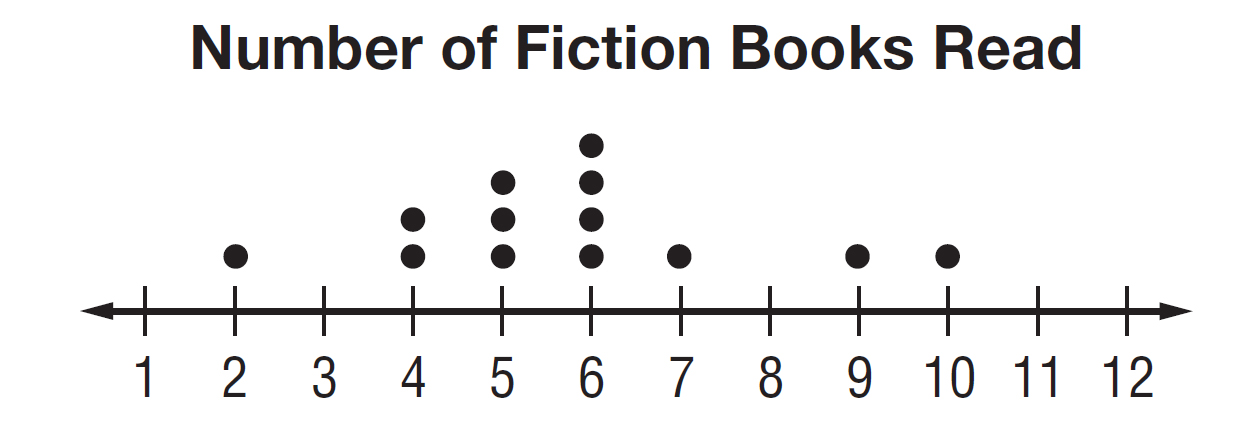 	5. What is the mean of the data? Round to the nearest tenth.A. 5.7		 B. 5.2		 C. 5		 D. 4.5	6. What is the median of the data?F. 10		 G. 9		 H. 6		 I. 3	7. What is the mode of the data?A. 3 		B. 6 		C. 8		 D. 101.___________2. ___________3. ___________4. ___________5. ___________6. ___________7. ___________Chapter 11 Review A (continued)	SCORE _________For Exercises 8-10, which measure of center best represents each set of data?	8. number of television sets in the home: 4, 4, 2, 4, 4, 1, 3, 4, 2, 4	F. mean	 	G. median	 H. mode 	I. range	9. goals scored during hockey season: 7, 6, 9, 3, 12, 7, 2, 10, 7, 8	A. mean	 	B. median 	C. mode 	D. range	10. prices of earrings: $4, $30, $10, $12, $10, $20, $12, $10	F. mean 		G. median 	H. mode 	I. range	11. Find the mean absolute deviation of the data set 8, 8, 10, 15, 9, 20, 12, and 10. Round to the nearest hundredth if necessary.	A. 0.52 				C. 3.5	B. 3.13				 D. 11.5	12. The results of a survey about the number of contacts stored in cell phones is shown in the table	What is the first quartile of the data?	F. 40 				H. 45	G. 44.5				 I. 85	13. Jamie mowed 7 lawns. He earned $10, $15, $12, $15, $8, and $15 for six lawns. How much did he earn the seventh time if the mean of the data is $12?	A. $9				C. $12	B. $10 				D. $158.___________9. ___________10. ___________11. ___________12. ___________13. ___________